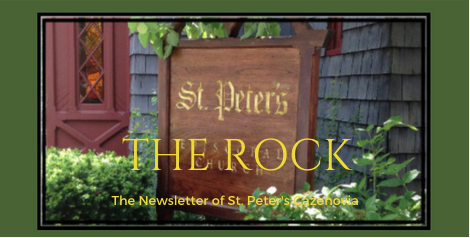 		March 2023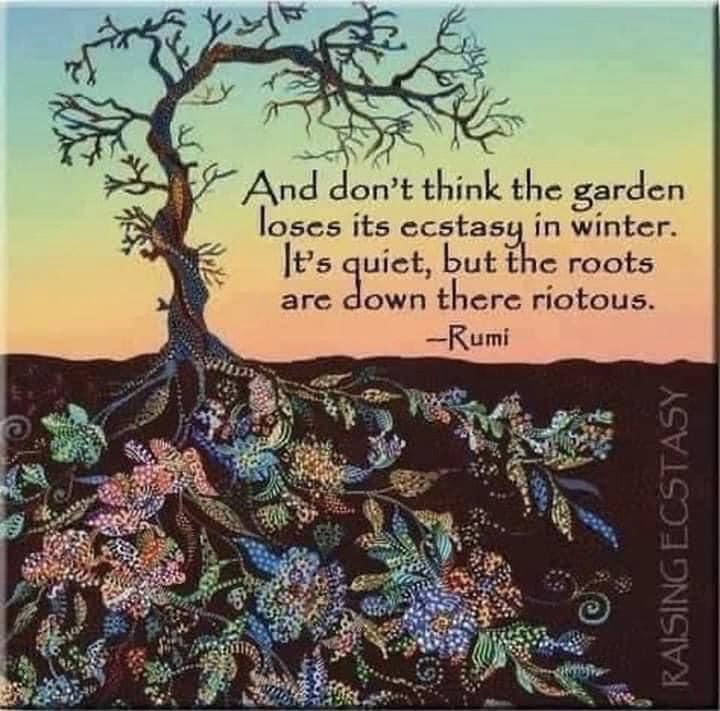 St. Peter’s News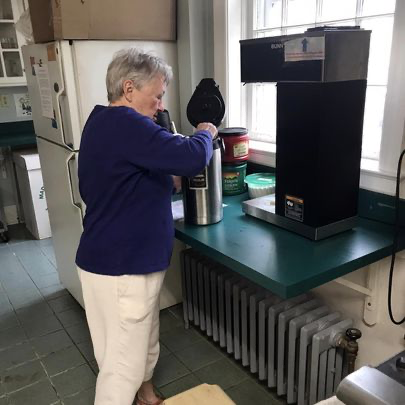 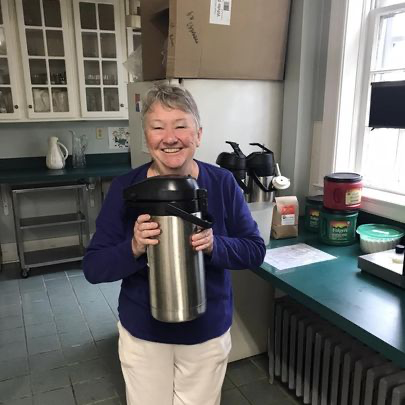 A Prayer

“During this Lenten season, may we not simply draw away from distraction, but also press further into the gifts of resting, re-centering, and recharging”

From Soujourners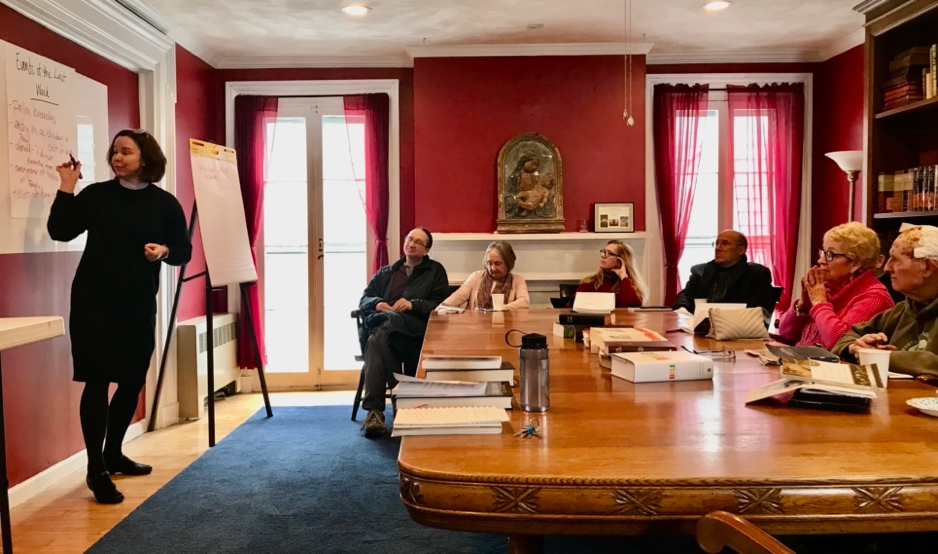 The first of our weekly Bible studies during Lent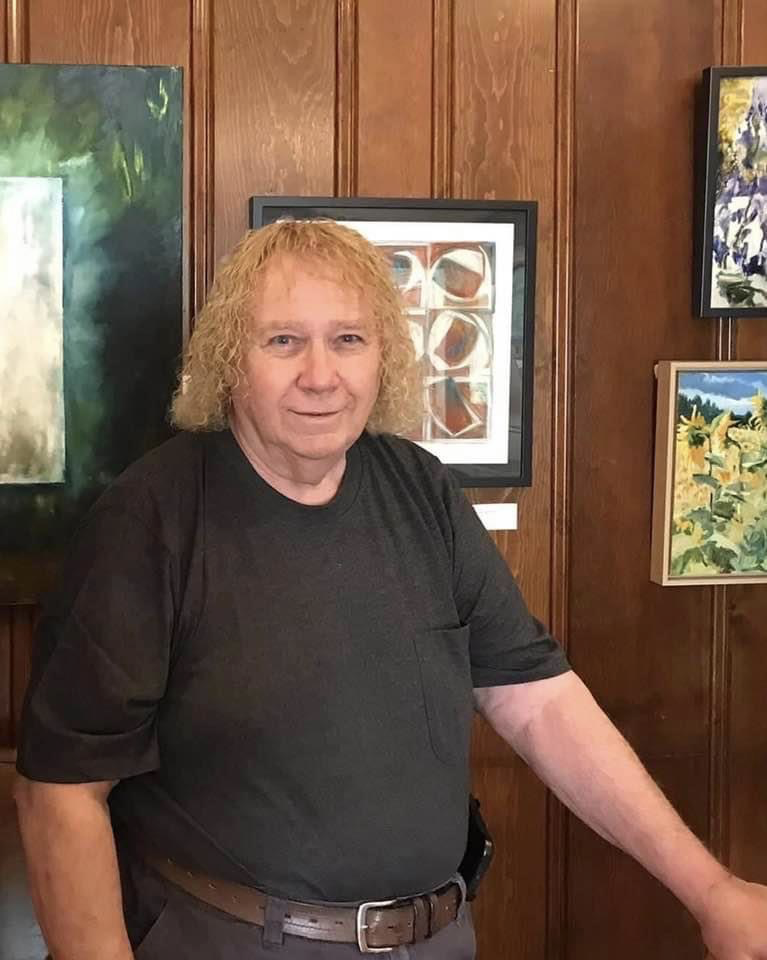 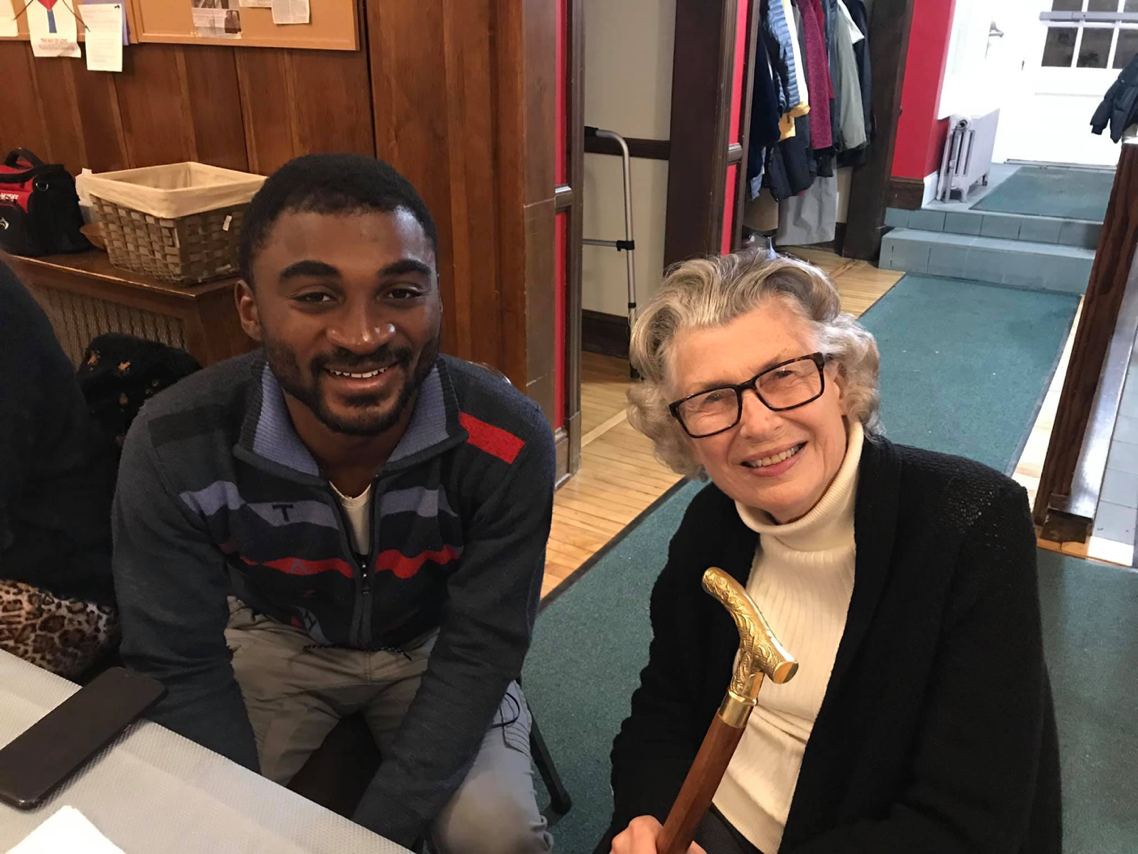 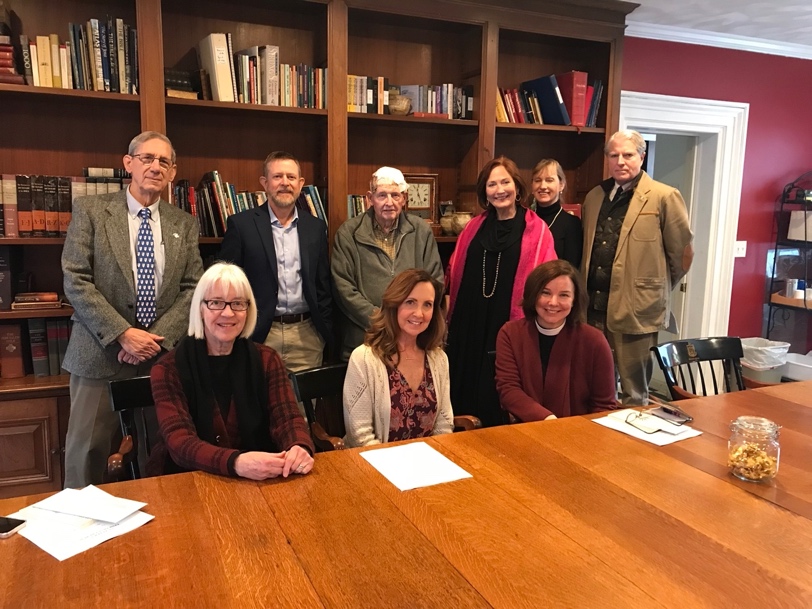 News of St. Peter’s and the Greater Community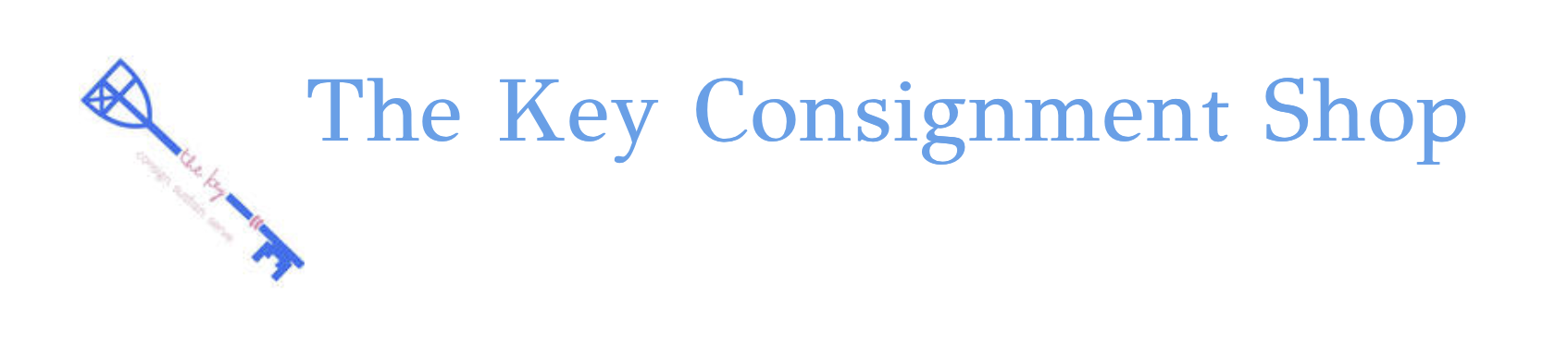 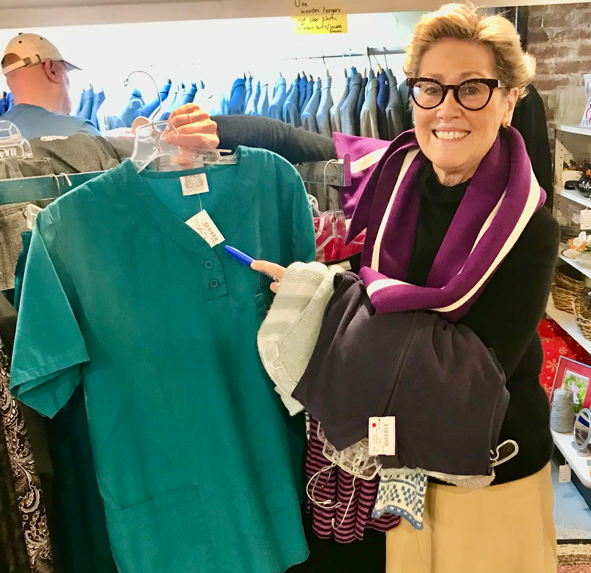 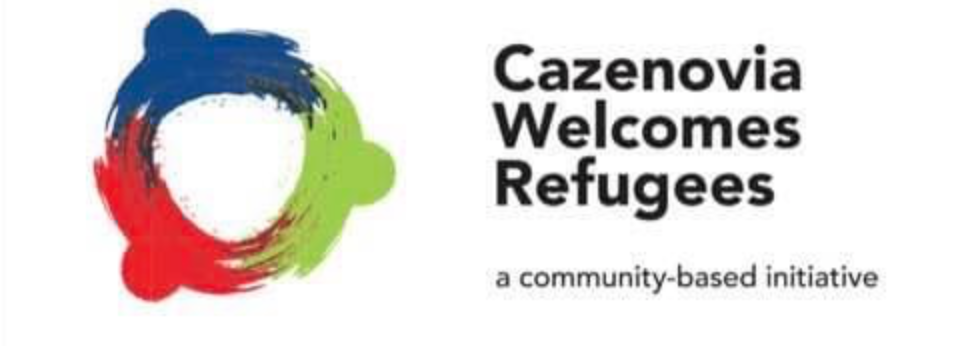 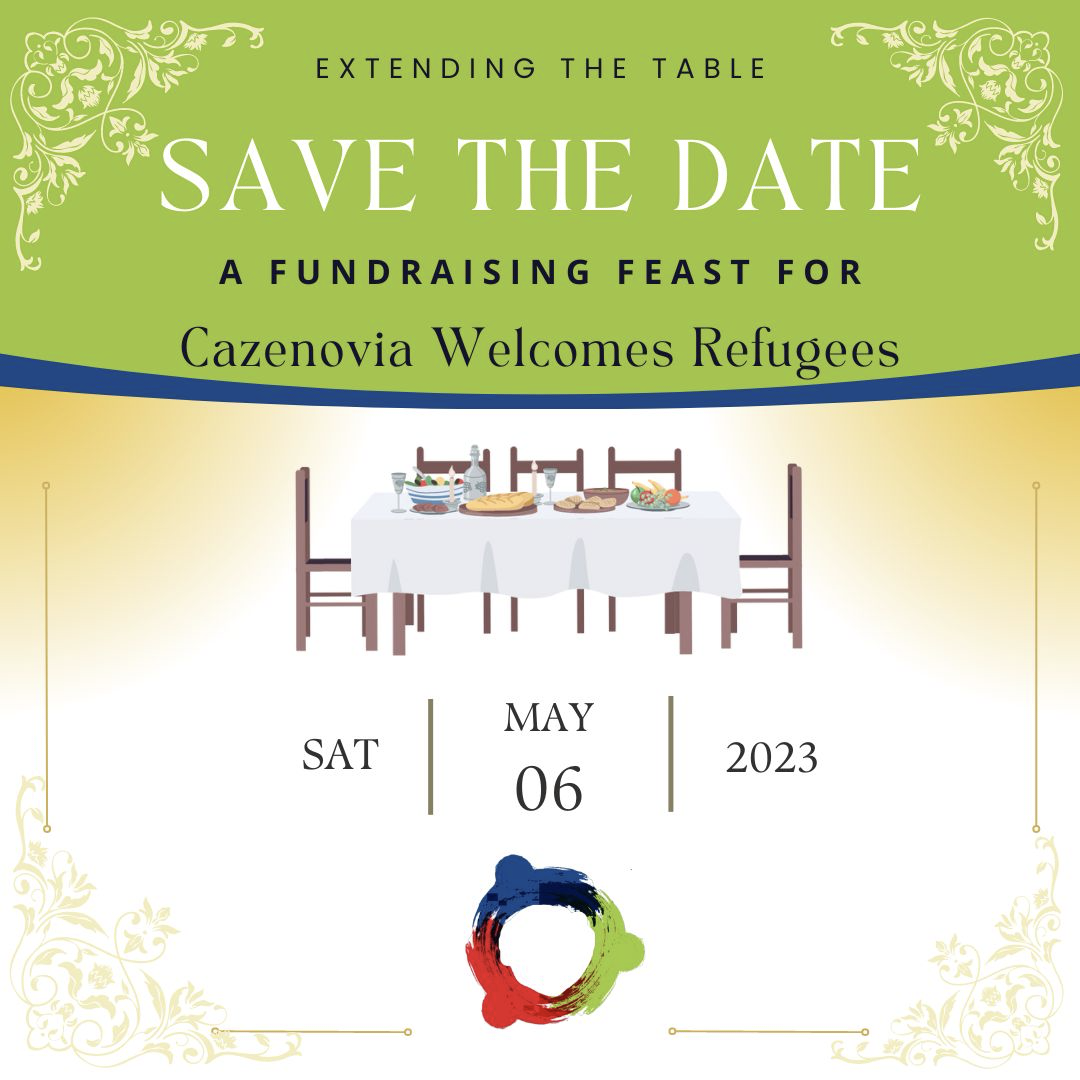 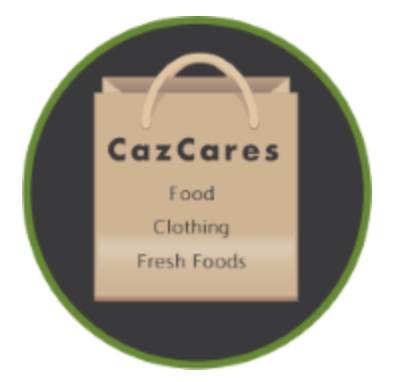 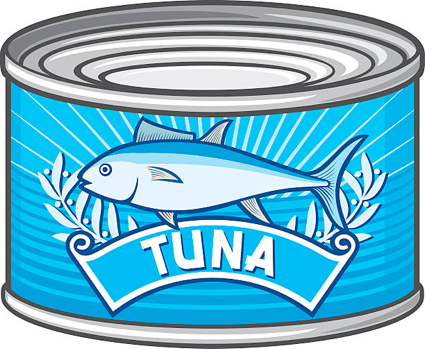 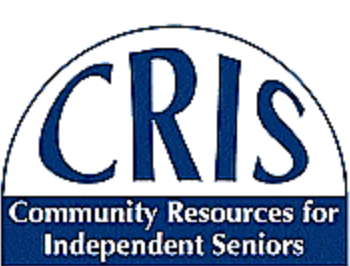 Diocesan News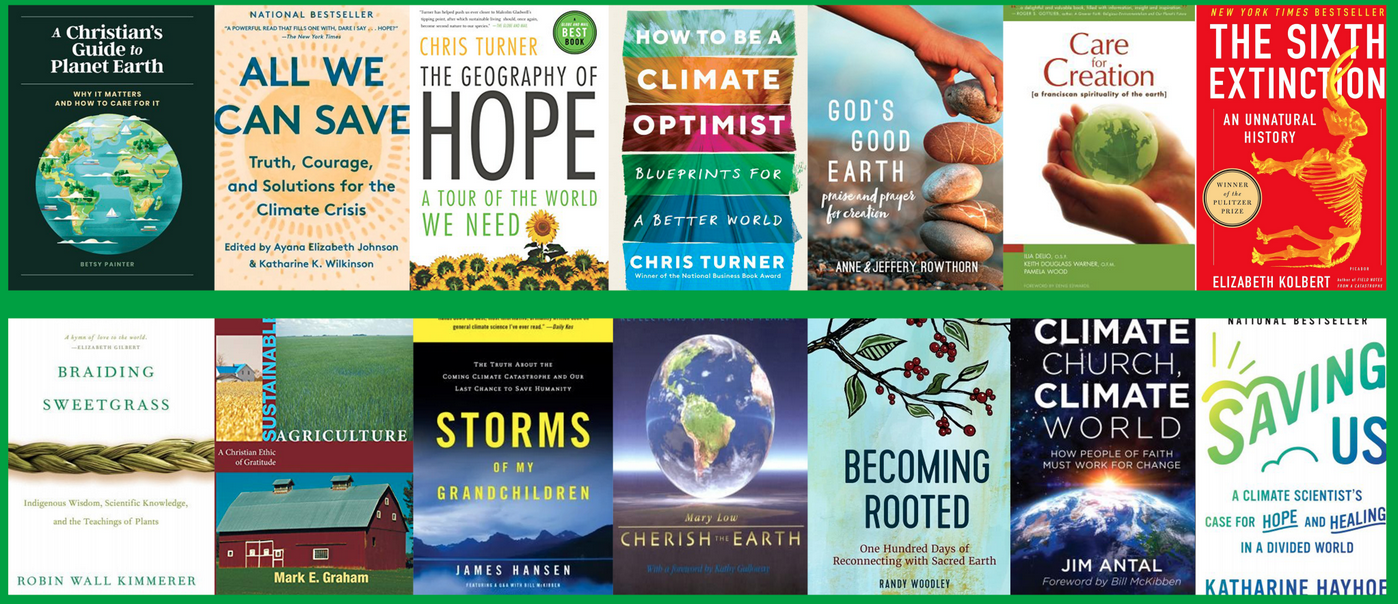 Calendar__________________________________________________________________________________________Copyright © 2023 St. Peter’s Episcopal Church, all rights reservedOur mailing address is:St. Peter’s Episcopal Church10 Mill StreetCazenovia, NY 13035315-655-9063Email us at:parishoffice@stpeterscaz.orgFind us at:www.stpterscaz.org